
ประกาศจังหวัดชลบุรี
เรื่อง ประกาศผู้ชนะการเสนอราคา ซื้อวัสดุสำนักงาน จำนวน ๒ รายการ โดยวิธีเฉพาะเจาะจง
--------------------------------------------------------------------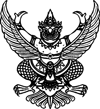 
ประกาศจังหวัดชลบุรี
เรื่อง ประกาศผู้ชนะการเสนอราคา ซื้อวัสดุสำนักงาน จำนวน ๒ รายการ โดยวิธีเฉพาะเจาะจง
--------------------------------------------------------------------               ตามที่จังหวัดชลบุรี โดยโรงพยาบาลพนัสนิคม ได้มีโครงการซื้อวัสดุสำนักงาน จำนวน ๒ รายการ
โดยวิธีเฉพาะเจาะจง  นั้น
               ๑. โต๊ะพับหน้าโฟเมก้า จำนวน ๔ ตัว ผู้ได้รับการคัดเลือก ได้แก่ วชิรภัณฑ์ (ขายส่ง,ขายปลีก,ให้บริการ) โดยเสนอราคา เป็นเงินทั้งสิ้น ๙,๖๐๐.๐๐ บาท (เก้าพันหกร้อยบาทถ้วน) ซึ่งไม่ได้รวมภาษีมูลค่าเพิ่ม
และภาษีอื่น ค่าขนส่ง ค่าจดทะเบียน และค่าใช้จ่ายอื่นๆ ทั้งปวง
               ๒. เก้าอี้บุนวม ขาเหล็ก จำนวน ๑ ตัว ผู้ได้รับการคัดเลือก ได้แก่ วชิรภัณฑ์ (ขายส่ง,ขายปลีก,ให้บริการ) โดยเสนอราคา เป็นเงินทั้งสิ้น ๖๐๐.๐๐ บาท (หกร้อยบาทถ้วน) ซึ่งไม่ได้รวมภาษีมูลค่าเพิ่มและภาษีอื่น
ค่าขนส่ง ค่าจดทะเบียน และค่าใช้จ่ายอื่นๆ ทั้งปวง               ตามที่จังหวัดชลบุรี โดยโรงพยาบาลพนัสนิคม ได้มีโครงการซื้อวัสดุสำนักงาน จำนวน ๒ รายการ
โดยวิธีเฉพาะเจาะจง  นั้น
               ๑. โต๊ะพับหน้าโฟเมก้า จำนวน ๔ ตัว ผู้ได้รับการคัดเลือก ได้แก่ วชิรภัณฑ์ (ขายส่ง,ขายปลีก,ให้บริการ) โดยเสนอราคา เป็นเงินทั้งสิ้น ๙,๖๐๐.๐๐ บาท (เก้าพันหกร้อยบาทถ้วน) ซึ่งไม่ได้รวมภาษีมูลค่าเพิ่ม
และภาษีอื่น ค่าขนส่ง ค่าจดทะเบียน และค่าใช้จ่ายอื่นๆ ทั้งปวง
               ๒. เก้าอี้บุนวม ขาเหล็ก จำนวน ๑ ตัว ผู้ได้รับการคัดเลือก ได้แก่ วชิรภัณฑ์ (ขายส่ง,ขายปลีก,ให้บริการ) โดยเสนอราคา เป็นเงินทั้งสิ้น ๖๐๐.๐๐ บาท (หกร้อยบาทถ้วน) ซึ่งไม่ได้รวมภาษีมูลค่าเพิ่มและภาษีอื่น
ค่าขนส่ง ค่าจดทะเบียน และค่าใช้จ่ายอื่นๆ ทั้งปวงประกาศ ณ วันที่   ๒๔  เมษายน  พ.ศ. ๒๕๖๗